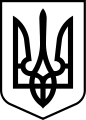 УкраїнаВінницька областьКомунальне підприємство  «Погребищенський  центр первинної медико – санітарної допомоги» Погребищенської міської ради22200 вул. П. Тичини 54. м. Погребище, Вінницький  район , Вінницька область,тел.: 2-12-64Email : pogr_cpmsd@ukr.netТехнічні характеристики закупівлі товарів підгузники дорослі, дитячі.Згідно вимог населення до закупівлі КП «Погребищенського ЦПМСД» товару підгузники дитячі дорослі до уваги будуть братися першочергово товари Бренду – EVA а саме:Підгузники для дорослих EVA optima hospital super plus, M Підгузники для дорослих EVA optima hospital super plus, LПідгузники для дорослих EVA optima hospital super plus, XLПідгузники-труси для дорослих EVA optima normal, L,Підгузники для дітей EVA Baby dryПелюшки EVA premium plusПідгузники для дорослих EVA optima hospital super plus, S 30 штУповноважена особа:			Сергій ЧЕРВ’ЯКОВ